Հավելված N2 ՀՀ կառավարության 2017 թվականի հունվարի 12-ի N 122 - Ն որոշման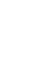 ՀՀ ԿԱ ՔԱՂԱՔԱՇԻՆՈՒԹՅԱՆ ՊԵՏԱԿԱՆ ԿՈՄԻՏԵԻ 2017 ԹՎԱԿԱՆԻ ԳԵՐԱԿԱ ԽՆԴԻՐՆԵՐԸ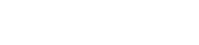 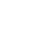 Պատասխանատու մարմինըԳերակա խնդիրներըԳերակա խնդրի լուծմանն ուղղված քայլերըԳերակա խնդրի լուծմանն ուղղվածյուրաքանչյուր քայլի կատարման ժամկետրՀղումը12345ՀՀ կառավարությանն առընթեր քաղաքաշինության պետական կոմիտե69. Քաղաքաշինության բնագավառի նորմատիվ փաստաթղթերի (շինարարական նորմեր, կանոնների հավաքածուներ, ստանդարտներ, կարգեր, կանոններ) մշակում, վերանայում, տեղայնացում1)	հաստատել առաջնահերթ մշակման, վերանայման ե
տեղայնացման ենթակա նորմատիվ փաստաթղթերի
ցանկր ե աշխատանքների իրականացման
ժամանակացույ ցը2)	նախկին ԽՍՀՄ նորմատիվ փաստաթղթերի
տեղայնացում՝ տեխնիկական թարգմանություն, հաշվի
առնելով հանրապետության բնակլիմայական
առանձնահատկությ ունները3)	1991 թվականից հետո մշակված և հաստատված
հանրապետական նորմատիվ փաստաթղթերի
վերանայում4)	շինարարության շուկա ներմուծված նոր նյութերի,
տեխնոլոգիաների, սարքավորումների ե մեքենա–
մեխանիզմների կիրառության ծախսերի, աշխատա-
տարության ե շահագործման նորմերի հստակեցումմիջոցառումն իրականացվում է 2 փուլով՝-	1-ին փուլ՝ մինչև 2017 թվականի սեպտեմբերրնախատեսվում է անդրադառնալ սեյսմակայուն շինարարության նորմատիվայ ինփաստաթղթերին-	2-րդ փուլ՝ 2017թվականի սեպտեմբերից մինչև 2018 թվականի դեկտեմբերը նախատեսվում էՀՀ կառավարության 2010 թվականի դեկտեմբերի 30-ի նիստի N 51 արձանագրության 17-րդ կետով հավանության արժանացած արձանագրային որոշումՀՀ կառավարության 2010 թվականի հունիսի 5-ի նիստի N 17 արձանագրության 26-րդ կետով հավանության արժանացած արձանագրային որոշումիրականացնել մյուս նորմատիվային փաստաթղթերի մշակման աշխատանքներր70. Հայաստանի Հանրապետության համայնքներում քաղաքաշինական ծրագրային փաստաթղթերի բազայի համալրում, մինչև 2021 թվականի հունվարի 1-ը հանրապետության բոլոր համայնքներին ապահովում քաղաքաշինական ծրագրային (համակցված) փաստաթղթերով1) գնման գործրնթացի կազմակերպումմարտի 3-րդ տասնօրյակ«Քաղաքաշինության մասին» ՀՀ օրենքի 14.4-րդ հոդվածՀՀ կառավարության 2011 թվականի դեկտեմբերի 29֊ի N 1920-Ն որոշումՀՀ կառավարության 2016 թվականի հոկտեմբերի 18֊ի N1060-Ա որոշման հավելվածի 1.4-րդ գտւխի «Քաղաքաշինություն» բաժնի 5-րդ ենթակետ70. Հայաստանի Հանրապետության համայնքներում քաղաքաշինական ծրագրային փաստաթղթերի բազայի համալրում, մինչև 2021 թվականի հունվարի 1-ը հանրապետության բոլոր համայնքներին ապահովում քաղաքաշինական ծրագրային (համակցված) փաստաթղթերով2) համակցված տարածական պլանավորման փաստաթղթերի նախագծերի մշակումհոկտեմբերի 2-րդ տասնօրյակ«Քաղաքաշինության մասին» ՀՀ օրենքի 14.4-րդ հոդվածՀՀ կառավարության 2011 թվականի դեկտեմբերի 29֊ի N 1920-Ն որոշումՀՀ կառավարության 2016 թվականի հոկտեմբերի 18֊ի N1060-Ա որոշման հավելվածի 1.4-րդ գտւխի «Քաղաքաշինություն» բաժնի 5-րդ ենթակետ3) ՀՀ օրենսդրությամբ սահմանված կարգով հաստատման գործրնթացի համակարգումնոյեմբերի 1-ին տասնօրյակ«Քաղաքաշինության մասին» ՀՀ օրենքի 14.4-րդ հոդվածՀՀ կառավարության 2011 թվականի դեկտեմբերի 29֊ի N 1920-Ն որոշումՀՀ կառավարության 2016 թվականի հոկտեմբերի 18֊ի N1060-Ա որոշման հավելվածի 1.4-րդ գտւխի «Քաղաքաշինություն» բաժնի 5-րդ ենթակետ71.  Քաղաքաշինության ոլորտում պետական և համայնքային բյուջեների հաշվին իրականացվող շինարարական աշխատանքների գնագոյացման սկզբունքները ձևավորող բաղադրիչների արդիականացում1) մասնագիտական քննարկումներ շահագրգիռ կազմակերպությ ունների մասնակց ությ ամբհունվարի 3-րդ տասնօրյակՀՀ կառավարության 2016 թվականի հոկտեմբերի 18֊ի N 1060-Ա որոշման հավելվածի 1.4֊րդ գտւխի «Քաղաքաշինություն» բաժնի 4֊րդ ենթակետի «ա» պարբերություն«Քաղաքաշինության մասին» ՀՀ օրենքի 10.1-ին հոդվածՀՀ կառավարության 2003 թվականի փետրվարի 20-ի N156-Ն որոշման 1-ին կետ2) աշխատավարձի հաշվարկի վերաբերյալ խորհրդակցությունների արդյունքում առաջարկված լուծումների ամփոփումհունվարի 3-րդ տասնօրյակՀՀ կառավարության 2016 թվականի հոկտեմբերի 18֊ի N 1060-Ա որոշման հավելվածի 1.4֊րդ գտւխի «Քաղաքաշինություն» բաժնի 4֊րդ ենթակետի «ա» պարբերություն«Քաղաքաշինության մասին» ՀՀ օրենքի 10.1-ին հոդվածՀՀ կառավարության 2003 թվականի փետրվարի 20-ի N156-Ն որոշման 1-ին կետ3) 2016 թվականի շինարարական աշխատանքների աշխատավարձերի մոնիթորինգ՝ յուրաքանչյուր աշխատաձևի վճարման չափի ուսումնասիրումփետրվարի 1-ին տասնօրյակՀՀ կառավարության 2016 թվականի հոկտեմբերի 18֊ի N 1060-Ա որոշման հավելվածի 1.4֊րդ գտւխի «Քաղաքաշինություն» բաժնի 4֊րդ ենթակետի «ա» պարբերություն«Քաղաքաշինության մասին» ՀՀ օրենքի 10.1-ին հոդվածՀՀ կառավարության 2003 թվականի փետրվարի 20-ի N156-Ն որոշման 1-ին կետ4) շինարարական աշխատանքների արժեքի կառուցվածքի քննարկում ե, անհրաժեշտության դեպքում, վերանայումմարտի 1-ին տասնօրյակՀՀ կառավարության 2016 թվականի հոկտեմբերի 18֊ի N 1060-Ա որոշման հավելվածի 1.4֊րդ գտւխի «Քաղաքաշինություն» բաժնի 4֊րդ ենթակետի «ա» պարբերություն«Քաղաքաշինության մասին» ՀՀ օրենքի 10.1-ին հոդվածՀՀ կառավարության 2003 թվականի փետրվարի 20-ի N156-Ն որոշման 1-ին կետ123455) «ՀՀ կառավարության 2011 թվականի հունիսի 23-ի N 879-Ն որոշման 3-րդ կետով հաստատված կարգի մեջ համապատասխան փոփոխություններ կատարելու մասին» ՀՀ կառավարության որոշման նախագծի ներկայացում ՀՀ կառավարության աշխատակազմ՝ քննարկմանապրիլի 1-ին տասնօրյակ72. Կառուցապատման ներդրու– մային ծրագրերի մշակում1) Հայաստանի Հանրապետությունում կառուցապատման ներդրումային ծրագրերի իրականացման աշխատանքների համակարգում, այդ թվում՝ տարածքների կառուցապատման ներդրումային գրավչության հայ– տանիշների բացահայտման հիման վրա նեդրումային փաթեթների ստեղծումդեկտեմբերի 1-ին տասնօրյակ (պարբերաբար)ՀՀ կառավարության 2016 թվականի հոկտեմբերի 18֊ի N1060-U որոշման հավելվածի 1.4-րդ գլուխի «Քաղաքաշինություն» բաժնի 2-րդ ենթակետ73. Կառուցապատման ընթացակարգերի պարզեցման շարունակական իրականացում1)	քաղաքաշինության ոլորտում թույլտվությունների
ստացման էլեկտրոնային համակարգի գործարկման
նպատակով համակարգի սպասարկման
ծառայությունը ձեռք բերելու գնման գործրնթացի
կազմակերպում2)	թույլտվությունների ստացման էլեկտրոնային
համակարգն սպասարկող կազմակերպության հետ
պայմանագրի կնքում3)	թույլտվությունների ստացման էլեկտրոնային
համակարգի գործարկումհունվարի 3-րդ տասնօրյակփետրվարի 2-րդ տասնօրյակհունվարի 3-րդ տասնօրյակՀՀ կառավարության 2016 թվականի հոկտեմբերի 18֊ի N1060-Ա որոշում, հավելվածի 1.4-րդ գլխի «Քաղաքաշինություն» բաժնի 3-րդ ենթակետ